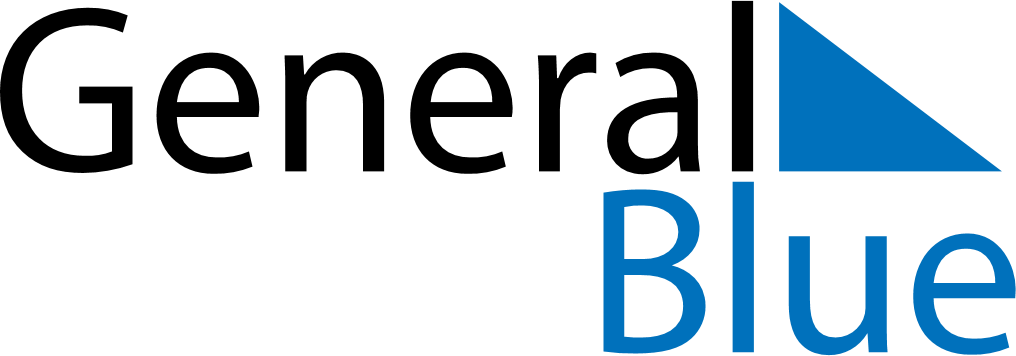 July 2024July 2024July 2024July 2024July 2024July 2024Burgeo, Newfoundland and Labrador, CanadaBurgeo, Newfoundland and Labrador, CanadaBurgeo, Newfoundland and Labrador, CanadaBurgeo, Newfoundland and Labrador, CanadaBurgeo, Newfoundland and Labrador, CanadaBurgeo, Newfoundland and Labrador, CanadaSunday Monday Tuesday Wednesday Thursday Friday Saturday 1 2 3 4 5 6 Sunrise: 5:26 AM Sunset: 9:21 PM Daylight: 15 hours and 55 minutes. Sunrise: 5:27 AM Sunset: 9:21 PM Daylight: 15 hours and 54 minutes. Sunrise: 5:28 AM Sunset: 9:21 PM Daylight: 15 hours and 53 minutes. Sunrise: 5:28 AM Sunset: 9:20 PM Daylight: 15 hours and 52 minutes. Sunrise: 5:29 AM Sunset: 9:20 PM Daylight: 15 hours and 51 minutes. Sunrise: 5:30 AM Sunset: 9:20 PM Daylight: 15 hours and 49 minutes. 7 8 9 10 11 12 13 Sunrise: 5:31 AM Sunset: 9:19 PM Daylight: 15 hours and 48 minutes. Sunrise: 5:31 AM Sunset: 9:19 PM Daylight: 15 hours and 47 minutes. Sunrise: 5:32 AM Sunset: 9:18 PM Daylight: 15 hours and 45 minutes. Sunrise: 5:33 AM Sunset: 9:18 PM Daylight: 15 hours and 44 minutes. Sunrise: 5:34 AM Sunset: 9:17 PM Daylight: 15 hours and 42 minutes. Sunrise: 5:35 AM Sunset: 9:16 PM Daylight: 15 hours and 41 minutes. Sunrise: 5:36 AM Sunset: 9:16 PM Daylight: 15 hours and 39 minutes. 14 15 16 17 18 19 20 Sunrise: 5:37 AM Sunset: 9:15 PM Daylight: 15 hours and 37 minutes. Sunrise: 5:38 AM Sunset: 9:14 PM Daylight: 15 hours and 36 minutes. Sunrise: 5:39 AM Sunset: 9:13 PM Daylight: 15 hours and 34 minutes. Sunrise: 5:40 AM Sunset: 9:12 PM Daylight: 15 hours and 32 minutes. Sunrise: 5:41 AM Sunset: 9:11 PM Daylight: 15 hours and 30 minutes. Sunrise: 5:42 AM Sunset: 9:10 PM Daylight: 15 hours and 28 minutes. Sunrise: 5:43 AM Sunset: 9:10 PM Daylight: 15 hours and 26 minutes. 21 22 23 24 25 26 27 Sunrise: 5:44 AM Sunset: 9:08 PM Daylight: 15 hours and 24 minutes. Sunrise: 5:45 AM Sunset: 9:07 PM Daylight: 15 hours and 21 minutes. Sunrise: 5:47 AM Sunset: 9:06 PM Daylight: 15 hours and 19 minutes. Sunrise: 5:48 AM Sunset: 9:05 PM Daylight: 15 hours and 17 minutes. Sunrise: 5:49 AM Sunset: 9:04 PM Daylight: 15 hours and 15 minutes. Sunrise: 5:50 AM Sunset: 9:03 PM Daylight: 15 hours and 12 minutes. Sunrise: 5:51 AM Sunset: 9:02 PM Daylight: 15 hours and 10 minutes. 28 29 30 31 Sunrise: 5:53 AM Sunset: 9:00 PM Daylight: 15 hours and 7 minutes. Sunrise: 5:54 AM Sunset: 8:59 PM Daylight: 15 hours and 5 minutes. Sunrise: 5:55 AM Sunset: 8:58 PM Daylight: 15 hours and 2 minutes. Sunrise: 5:56 AM Sunset: 8:56 PM Daylight: 15 hours and 0 minutes. 